«Осторожно: грипп!»Болезнь протекает тяжело: острое начало, лихорадка (температура тела свыше 38°С)  ломота мышц и суставов, появляется сильная головная боль, слабость, затем кашель и насморк. 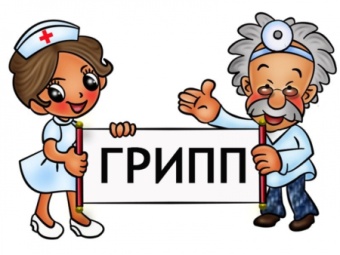 Но самое опасное это осложнения, такие как отиты, синуситы, ларинготрахеиты, пневмонии, менингиты, менингоэнцефалиты. Традиционными и эффективными мерами профилактики гриппа является:СПЕЦИФИЧЕСКАЯ (с помощью вакцин)НЕСПЕЦИФИЧЕСКАЯ (соблюдение правил личной и общественной гигиены)Вакцинация осуществляется в соответствии с Национальным календарём профилактических прививок и инструкциями по применению вакцин.        Вакцинация не защищает на 100% от гриппа, но сводит к минимуму и вероятность заболевания, и возможность осложнений. Кроме того, вакцинация облегчает течение заболевания.Эффективность иммунизации от гриппа зависит от нескольких факторов:от качества вакцины,от особенностей организма каждого человекаот эпидемиологической обстановки в месте проживанияАктивная ежегодная профилактическая иммунизация против сезонного гриппа детей с 6 месячного возраста, подростков  и взрослых до 60 лет.Вакцина формирует высокий специфический иммунитет против гриппа типа А и В. После вакцинации антитела появляются через 8-12 дней, иммунитет сохраняется до 12 месяцев.Вакцина особенно показана:лицам, часто болеющим острыми респираторными вирусными инфекциями;лицам, страдающим хроническими соматическими заболеваниями, аллергическими заболеваниями (кроме аллергии к куриным белкам); лицам, по роду учебной или профессиональной деятельности имеющим высокий риск заболевания гриппом или заражения им других лиц:работникам медицинских и образовательных учреждений, транспорта, коммунальной и социальной сфер, полиции, военнослужащим и т.д.- это острая вирусная инфекция, которая передаётся воздушно-капельным путём от человека к человеку. Заболевание гриппом у человека могут вызвать вирусы трёх типов – А, В и С.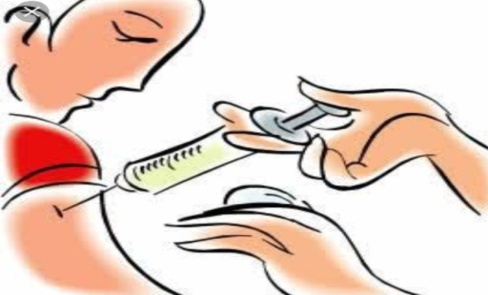 Ультрикс Квадри – гриппозная четырёхвалентная инактивированная расщеплённая вакцина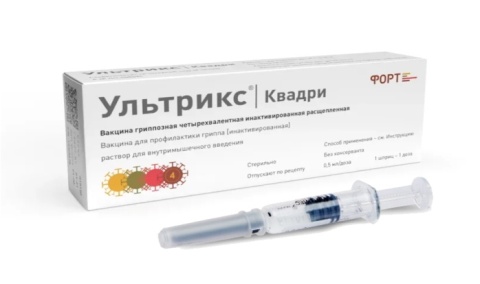 В состав вакцины входит:антигены вирусов гриппа типа А (подтипы A(H1N1) и A(H3N2)) антигены вирусов гриппа типа В (линии Yamagata и линии Victoria)Противопоказания:- аллергические реакции на предшествующие прививки гриппозными вакцинами;- аллергические реакции на куриный белок и другие компоненты вакцины;- острые лихорадочные, острые инфекционные и неинфекционные заболевания, состояния или обострение хронического заболевания;возраст до 6 месяцев.Возможно развитие следующих реакций:Местная реакция:  боль, гиперемия в месте инъекции.уплотнение, отек и зуд в месте инъекции.
Общая реакция:повышение температуры, озноб, слабость.Указанные нежелательные реакции могут развиться в день вакцинации; обычно исчезают самостоятельно через 1-3 дня и не требуют лечения.
Несмотря на отсутствие клинических данных, нельзя исключить возможность развития характерных для гриппозных вакцин неврологических расстройств и аллергических реакций.
